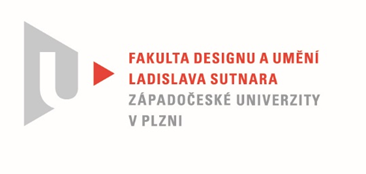 Protokol o hodnoceníkvalifikační práce Název bakalářské práce/diplomové práce: * Propagace kulturní akcePráci předložil student:  NEHASILOVÁ MonikaStudijní obor a specializace:  Ilustrace a grafika, specializace Grafický designHodnocení vedoucího prácePráci hodnotil: doc. akad. mal. Ditta Jiřičková Cíl práceVizuální styl letní kulturní akce – v tomto případě hudebního festivalu České hrady, který se pravidelně koná na území ČR, je koncipován jak vystoupení špiček české a slovenské populární hudební scény. Koná se na osmi místech, historicky a umělecky zajímavých, s cílem podpořit zájem veřejnosti o tyto cenné památky. Studentka si dobře zvolila toto téma, které umožnilo rozvinout pro jeho prezentaci výrazný výtvarný styl – tvořený logotypem, funkční barevností, dobrou volbou písma a stylem jeho použití. Vizuální styl uplatnila na plakáty, brožuru, drobné prezentační tiskoviny, zvládla kompozičně řadu různých formátů. Cíl práce i rozsah je splněn. Stručný komentář hodnotiteleKvalita předkládané práce překračuje svým přístupem a použitím výrazových prostředků průměrný standard, kterým se vizuálně podobné festivaly prezentují – většinou se jedná o jeden plakát, který je zároveň plný informací o programu a účinkujících. Studentka vytvořila působivý „vizuál“ ze slova HRADY, s tím, že výchozím prvkem, využitým jako logo, je i samotné písmeno „H“. Jednotlivá písmena svými hrubě tesanými tvary, připomínají stavební prvky středověké kamenné stavby – hradu. Mají základní, čisté, heraldikou inspirované, barvy. Dobře vyniknou na černém pozadí, s bílým textem nad nimi, pro hlavni, celkový informační plakát. Na druhé straně, na bílé ploše se s jednou, nosnou barvou, prezentují jednotlivá, konkrétní místa konání festivalu.Jednotlivé tiskoviny jsou vždy decentně doplněny hlavním názvem „České hrady 2020“. Výrazné písmo, emocionálně zajímavé, optické působení typografie podporuje dobře charakter logotypu a tvoří s ním výborný celek.Dobrá BP, u které studentka správně odhadla míru obtížnosti a rozsah zadání, svoje schopnosti. Naplňuje formálně požadavky na zvládnutí výrazových prostředků a způsobu prezentace žánru hudebního festivalu.  Vyjádření o plagiátorstvíPráce je původní4. Navrhovaná známka a případný komentářVýborněDatum: 24. 7. 2020					Podpis:	*) Nehodící se škrtněteTisk oboustranný